growmalawi.org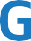 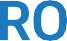 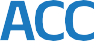 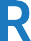 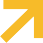   APPLICATION FORM	COHORT 7, GENERAL WINDOW& COHORT 8, AGRICULTURE SPECIAL WINDOWThe Growth Accelerator is a UNDP facility aimed at supporting youth-led growth oriented start-ups to grow or scale. The facility has so far completed five rounds and the sixth is currently underway. Cohort 7, General Window and Cohort 8, Agriculture Special Window, are the next to recruit up to 12 ventures.Any start-up can qualify for Cohort 7, General Window, but Cohort 8, Agriculture special window, is for start-ups working in the agriculture sector either a farming business or agriculture service provision.The General Window is being supported by the Germany government through KfW Development Bank, while the Royal Norwegian Embassy is financing the Agriculture Window.To be considered for a business pitching opportunity, please complete the form below:Please complete all fields in all sectionsEmail your form to GA Communications Expert: wisdom_chimgwede@landell-mills.comby Midnight of 20th October, 2023.Details of applicant Full name	  National ID Number	 Date of Birth	  Age	 Gender	 Phone number	  Email (if available)	 Your position / Owner	Full details of your enterprise Full name	 Full name	When was your business established	When was your business established	Is your business RegisteredExisting	Start-UpIs your business Registered	Yes	No Physical address	Postal addressWebsite/social mediaPhone numbersEmail (if available)DistrictNumber of employeesTotal female (if any)Total male (if any)Business PhilosophyBusiness PhilosophySummarize your business activities (Maximum of 200 words)Summarize your business growth plans for the next 12 months (Maximum 200 words)What is your business motivation for applying for a Growth Accelerator facilityWhat was your turnover for last two financial years?Select GA Facility(Tick the box right)Select GA Facility(Tick the box right)Select GA Facility(Tick the box right)Select GA Facility(Tick the box right)General WindowAgriculture WindowWhat kind of activities/services/production will you be investing in?What kind of activities/services/production will you be investing in?What kind of activities/services/production will you be investing in?What kind of activities/services/production will you be investing in?144425553666AttachmentsAttachmentsAttachmentsAttachmentsPlease attach the following:Business registration certificateMRA certificatePlease attach the following:Business registration certificateMRA certificatePlease attach the following:Business registration certificateMRA certificatePlease attach the following:Business registration certificateMRA certificateApplicantApplicantApplicantApplicantSignatureSignatureSignatureSignatureDateDateDateDate